30 Things to See in The Family History Guide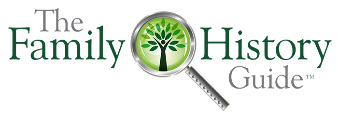 A Feature-by-Feature Guide for Presentations and DemosOPTIONAL: Search barGoogle TranslateEthnic Groups (bottom of Countries page)For Latter-day Saint audiences, show the Church of Jesus Christ page and Come Follow Me Companion.DEMO NOTES: Print this document to use as a reference when giving brief demos of The Family History Guide, such as at family history fairs.Page 1 has higher-priority items to show; page 2 has lesser priority items. If you have only a few minutes for a demo, consider marking the items on page 1 that you want to focus on, or marking items to skip.If a guest or learner shows more interest in a particular item, you may skip other items in favor of that one if necessary.WhatWhereDescriptionA free website, approved by FamilySearch for training, website visitors from over 150 countries, Easier/ Efficient / EnjoyableA free website, approved by FamilySearch for training, website visitors from over 150 countries, Easier/ Efficient / EnjoyableA free website, approved by FamilySearch for training, website visitors from over 150 countries, Easier/ Efficient / EnjoyableDrop-down menusHome pageHover over top menu items.15 Minutes buttonHome pageA list of activities to get started with on The Family History GuideThe Family History Guide logoAll pages, upper leftClick to return to Home page.TopicsIntro > TopicsAn alphabetized directory page with links to important topicsGet Started button Home pageChoose Your Path, Start a ProjectLearning Paths Home page, top menuFamilySearch Projects (8); Ancestry Projects (7); MyHeritage Projects (7); Findmypast Projects (6)Family Tree ProjectsLearning Path menusOpen one of these: FamilySearch Project 1; Ancestry Project 2; MyHeritage Project 2;  Findmypast Project 2GoalsHeader area of ProjectReview Goal links at the top; click a link to display the Goal.Choices and StepsInside a Project GoalReview Choices and Steps in a Goal; click a Choice to close or open it. SummaryStart of various ChoicesClick “Summary” to open a list of summary items covered in the Choice.ExercisesEnd of various ChoicesClick “Exercises”. These can be coordinated with the Tracker.Article icon and linkIn many ChoicesClick the icon to open an article in a separate tab.Video icon and linkIn many ChoicesClick the icon to open a video in a separate tab (video length in link text).Goal Quizzes, Project QuizzesNavigation ProjectsOpen a Quiz and show basic format. MemoriesLearning Path menusOpen one of these: FamilySearch Project 2; Ancestry Project 3; MyHeritage Project 3;  Findmypast Project 3 and briefly review the Goals.ResearchLearning Path menusOpen one of these: FamilySearch Project 4; Ancestry Project 4; MyHeritage Project 4;  Findmypast Project 4 and briefly review the Goals.Family ActivitiesActivities > FamiliesClick the Families link and review the header links. Scroll through “Anytime Activities & Games”. Also Individuals, Youth, Kids Corner.Countries for researchCountriesReview Categories: N. America, Brit. Isles, Scandinavia, W. Europe, E. Europe, Asia/Pacific/Africa.United States page and GoalsCountries > United StatesReview Goals in header. Scroll down to see a few Goals.U.S. state linksU.S. page below QUIKLinksClick to open the page for any of the 50 U.S. states, D.C. & Puerto Rico.QUIKLinks, U.S. state recordsBelow lightning-bolt GoalsClick a QUIKLink to show a records search screen.Other countriesCountriesChoose a country of interest and review the Goals.Other ProjectsLearning Path menusIn a selected Learning Path, review the Projects in the drop-down menu.BlogBlog/Social > BlogOpen the Blog page and scroll down to see a few posts.VideosBlog/Social > YouTubeReview the YouTube Channel for The Family History Guide.VaultVaultClick the Vault link and then click Topics at the top. Open a few categories.Tracker (Word)Tracker > Tracker (Word)On the Tracker page, click Project 1 to download a Word Tracker and then open it.Online TrackerTracker > Online TrackerRegister to create an account and then browse Online Tracker pages. Experiment with slider bars and Notes.Site MapIntro > Site MapA list of the topics in each of the menus.Features HelpIntro > Features HelpHow to understand and use the Projects in The Family History Guide